Отчёт о работе центра содействия трудоустройства выпускников в ОГАПОУ «Валуйский индустриальный техникум»с 01.09.2018 по 26.12.2018Основные сведения о Центре содействия трудоустройству выпускников ОГАПОУ «Валуйский индустриальный техникум»В ОГАПОУ «Валуйский индустриальный техникум»,  Центр содействия трудоустройству выпускников был создан 01.09.2016 года приказом директора техникума от 01.09.2016 года №476. Центр функционирует на основании положения о центре содействия трудоустройства выпускников и утвержденного плана работ.Приложение 1: План работы ЦСТВ. Положение о ЦСТВ. Приказ о создании. Основные направления работы Центра содействия трудоустройству выпускников ОГАПОУ «Валуйский индустриальный техникум» Взаимодействие Центра содействия трудоустройству выпускников ОГАПОУ «Валуйский индустриальный техникум» с предприятиями, организациями и с территориальными органами занятости населенияВ ОГАПОУ «Валуйский индустриальный техникум» регулярно, через печатный орган Центра содействия трудоустройству выпускников и сайт техникума, выпускники знакомятся с сведениями о наличии вакансий у якорного работодателя и работодателей-партнеров. Сведения о наличии вакансий, ежеквартально или по запросу, предоставляются якорным работодателем и работодателями-партнерами.В настоящее время у ОГАПОУ «Валуйский индустриальный техникум» подписаны договора по всем направлениям подготовки, более чем с 32 предприятиями области и района. Это: ООО «Валуйские авторемонтные мастерские», ООО «Валуйская автоколонна», ИП Шейченко Е.А., ООО «Триумф М», ЗАО «Приосколье», ИП Коваль Я.А, ИП Коваль А.Г., филиал ПАО «МРСК Центра»-«Белгородэнерго», ООО "ОКБ по теплогенераторам", ЗАО «Сельхозэнерго», ООО «Агровит», Производственная площадка «Валуйки» ООО «РУСАГРО-БЕЛГОРОД», ОГАУ «Валуйский лесхоз», ООО «Лабазъ», ОАО «Валуйский ликеро-водочный завод»,  ИП Шевченко И.И.,  филиал ОАО «Газпром распределение Белгород» в г. Валуйки, ООО «ВП Металлоизделия», ИП Ланин С.И., КФХ «Родничок», ИП Цуверкалов П.Л., ООО «Реал Хлеб-Плюс», ИП Коробцев Д.В., ПП «Восточные тепловые сети», ПП «Комплекс теплоснабжения» филиала ПАО «Квадра» -   «Белгородская генерация», ИП Апицарян С.О., ИП Глебова Г.Ф.Предметом договоров является совместная организация и проведение практики (дуального обучения) в отношении студентов очной формы обучения. Каждый договор подписывается сроком на 3 года по программам подготовки квалифицированных рабочих (служащих) и на 4 года по программам подготовки специалистов среднего звена. Так же каждый студент подписывает индивидуальный договор с предприятием о прохождении практики (дуального обучения). За отчетный период студенты 10 групп техникума (5 групп по подготовке квалифицированных рабочих (служащих) и 5 групп по программам подготовки специалистов среднего звена), в количестве 229 человек проходили практику (дуальное обучение) согласно программам профессиональных модулей на базе  предприятий-партнеров.Становится традиционной совместная работа с Производственной площадкой «Валуйки» ООО «РУСАГРО-БЕЛГОРОД», которое является крупнейшим  предприятием-партнером техникума. Постоянно проводятся опросы, собеседования и тестирование студентов сотрудниками компании. Предприятие интересует, какие факторы наиболее важны при выборе работодателя, на что обращают внимание и что ценно для будущего работника. Также проводилась оценка ряда компаний и оценка мнения о работе в них.  Значимым мероприятием в  октябре месяце стала акция День карьеры Русагро на котором проводилась работа по выявлению лидерских качеств обучающихся. По итогам опроса студенты оставляли свои контакты, чтобы их могли пригласить участвовать в программах стажировок, позволяющих применить полученные знания на практике и начать успешное профессиональное развитие. В настоящее время в техникуме функционирует стенд  ООО «РУСАГРО-БЕЛГОРОД» на котором регулярно размещается информация о последних достижениях в работе компании и существующих вакансиях.В ОГАПОУ «Валуйский индустриальный техникум» ведется работа по взаимодействию с ОКУ «Валуйский городской центр занятости населения», регулярно проводятся встречи с сотрудниками, где студенты знакомятся с законодательной базой РФ в области трудоустройства, учатся работать с необходимой документацией, писать резюме, проходить тестирование. В техникуме функционирует печатный орган ОКУ «Валуйский городской ЦЗН» под названием «Ориентир» через который выпускники ежемесячно получают сведения о наличии вакансий в г. Валуйки и Валуйском районе. Проводились мероприятия и с участием якорного работодателя Валуйского РЭС филиала ПАО «МРСК Центра»-«Белгородэнерго», сотрудники которого регулярно приезжают в техникум и приглашают студентов на свою площадку. Во время этих встреч проводиться большая агитационная работа по трудоустройству и различные виды опросов студентов. Обсуждались вопросы заключения договоров целевого обучения. С сентября 2018 года набрана платная группа по специальности 13.02.11 «Техническая эксплуатация и обслуживание электрического и электромеханического оборудования (по отраслям)». Предварительно принято решение о рассмотрении кандидатур на целевое обучение по итогам 1 курса. Регулярно, на заседания Наблюдательного совета, выносятся вопросы трудоустройства выпускников техникума.Информация о рассмотрении вопросов трудоустройства, стажировки выпускников, организации целевого обучения на заседании Наблюдательного совета ОГАПОУ     «Валуйский индустриальный техникум» по состоянию на 26 декабря 2018 годаИнформация ЦСТВ ОГАПОУ «Валуйский индустриальный техникум» об организации консультирования выпускников с участием работодателей-партнеров и якорных работодателейПриложение 2: Информация о наличии вакансий для выпускников у якорного работодателя Информация о наличии вакансий для выпускников у предприятий-партнеров Фотоматериалы проведения мероприятий с участием представителей центров занятости населения  и работодателей по  информированию студентов о ситуации на рынке труда и возможностях трудоустройства. Фото  информационных стендов. Сканкопии договоров. Фото экскурсии. Информации вакансии. Протокол НС. График консультаций. Информации консультации.Фото День Карьеры. Презентации День карьеры.2.3. Методическая и организационная работа по трудоустройству выпускников и обучающихся ОГАПОУ «Валуйский индустриальный техникум»В техникуме силами классных руководителей и мастеров производственного обучения разрабатываются методические материалы по вопросам трудоустройства, а также раздаточный материал для выпускников. Ежемесячно, студенты учатся составлять свое резюме, проходят тренинги по прохождению собеседования, заполнению анкет.Информация об организации обучения студентов составлению резюме, анкет и проведения тренингов по прохождению собеседований ОГАПОУ «Валуйский индустриальный техникум»за первое полугодие 2018-2019 учебного годаПриложение 3:  Планы (ход) занятий. Раздаточный материал. Информация о стажировках2.3. Мероприятия Центра содействия трудоустройству выпускников ОГАПОУ «Валуйский индустриальный техникум» и индивидуальная работа с выпускниками и студентами по предоставлению информации выпускникам о спросе и предложении регионального рынка труда, возможности заключения договоров о целевом обучении и прохождения стажировкиВ настоящее время в техникуме создана и обновляется база данных работодателей и вакансий. Информация о вакансиях, спросе и предложении на рынке труда регулярно обновляется на информационном стенде ЦСТВ, сайте техникума http://valindteh.ru/index.php/abiturientu/25-trudoustrojstvo), информационном стенде ООО «РУСАГРО-БЕЛГОРОД» а так же печатном органе ОКУ «Валуйский городской ЦЗН» «Ориентир». Информация о функционировании страницы сайта центра содействия трудоустройству выпускников ОГАПОУ «Валуйский индустриальный техникум» за первое полугодие 2018-2019 учебного годаИнформация о функционировании информационного стенда центра содействия трудоустройству выпускников ОГАПОУ « Валуйский индустриальный техникум» за первое полугодие 2018-2019 учебного годаВ ОГАПОУ «Валуйский индустриальный техникум» силами мастеров  п/обучения и кураторов групп ведется большая работа по формированию реестра трудоустройства выпускников техникума за последние 3 года, в том числе его постоянная актуализация. Данные о трудоустройстве, в основном, формируются путем телефонных разговоров и переписки в соцсетях. Проблемой является то, что некоторые выпускники, по разным причинам, не поддерживают отношения с техникумом.Приложение 4: реестр выпускников за последние 3 года.Списки по ЦО.2.4. Итоги работы Центра содействия трудоустройству выпускников ОГАПОУ «Валуйский индустриальный техникум» за отчетный периодЗа отчетный период ЦСТВ ОГАПОУ «Валуйский индустриальный техникум» участвовал в организации и проведении встреч с работодателями, ярмарок вакансий, опросов и тестирований выпускников и студентов техникума. Значимым мероприятием стало участие в акции Карьерный старт, которую провел ООО «Русагро-Белгород» представляющую одну из самых современных эффективных форм работы по содействию трудоустройству.Таким образом, деятельность ЦСТВ ОГАПОУ «Валуйский индустриальный техникум»  была многоплановой, реализовывалась в системе и тесном взаимодействии с органами исполнительной власти, предприятиями-партнерами и якорным работодателем, а так же способствовала содействию трудоустройству выпускников техникума.Приложение 5: сводная информация о трудоустройстве выпускников 2018 года.        Руководитель ЦСТВ ОГАПОУ «Валуйский индустриальный техникум»                                                   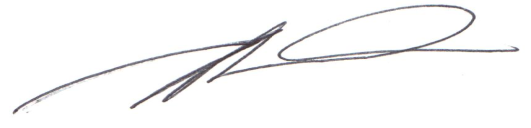               А.Н. Иванков№ п/пНаименование ПООПолное и сокращенное наименование ЦСТВ ПООЮридический адрес, телефон, адрес сайта и электронная почтаФ.И.О., должность и контактный телефон руководителя ЦСТВ ПООДата и номер документа о создании ЦСТВ ПОО1ОГАПОУ «Валуйский индустриальный техникум»Центр содействия трудоустройству выпускников ОГАПОУ «Валуйский индустриальный техникум»г. Валуйки, ул. М. Горького, дом 34. http://valindteh.ru/index.php/abiturientu/25-trudoustrojstvo,valindteh@yandex.ruИванков Андрей Николаевич, заместитель директора по УПР, (47-236)3-18-111.09.2016.№476Наименование ПООДата и номер протокола Наблюдательного советаНаименование вопроса повестки дняРешение по вопросу повестки дняОГАПОУ «ВИТ»08 «октября» 2018 г., №4Трудоустройство выпускников техникума 2018 гсистематически запрашивать информацию о наличии вакансий у якорного работодателя и работодателей- партнеров и доводить до сведения выпускников, размещать на сайте и информационных стендах техникума;-ежегодно информировать якорного работодателя и работодателей – партнеров о планируемом выпуске рабочих и специалистов;-запрашивать информацию в ЦЗН о нетрудоустроенных выпускниках техникума, стоящих на учете в качестве безработных.-Добиться ежегодного 100 % трудоустройства выпускников.№ п/пДата консультации (мероприятия)Номер группы/год обученияКоличество человекПредставители  якорного работодателя, предприятий-партнеров (Ф.И.О., должность) принявшие участиев консультировании114.09.18.6 ПК/1921Шейченко Е.А., директор ресторана «Башня»227.09. 18.3 Э/1920Катасонова М.А., ведущий специалист по подбору и развития Службы персонала ПП "Валуйки" ООО «Русагро-Белгород»324.10.18.3 ТЭ/2123Севостьянов А.А., гл. инженер, Валуйского РЭС филиала ПАО «МРСК Центра» - «Белгородэнерго»431.10.18.3 КИП/2021Катасонова М.А., ведущий специалист по подбору и развития Службы персонала ПП "Валуйки" ООО «Русагро-Белгород»514.11.18.6 ПК/1921Севостьянов М.А., директор ООО «Триумф М»624.04.2018.3 КИП/20, 3 Э/19, 3 ТЭ/2160Татукова Т.В., начальник управления по работе  с персоналом филиала ПАО «МРСК Центра» - «Белгородэнерго»№п/пНаименование дополнительной учебной дисциплины, тренингаДата проведенияОтветственный (Ф.И.О., должность)Наименование группы/курс обученияКоличество человек1Составление резюме,анкет и тренинг по прохождению собеседованияпоследний вторник каждого месяцаТрофимова А.А.,кл. руководитель8 ПК/1252Составление резюме,анкет и тренинг по прохождению собеседованияпоследний вторник каждого месяцаТютюнникова Г.В., кл. руководитель 4 Э/2223Составление резюме,анкет и тренинг по прохождению собеседованияпоследний вторник каждого месяцаВеретенникова О.М.,  куратор5 ТА/3254Составление резюме,анкет и тренинг по прохождению собеседованияпоследний вторник каждого месяцаЗаболоцких Р.Д.,куратор1 ТОС/1255Составление резюме,анкет и тренинг по прохождению собеседованияпоследний вторник каждого месяцаКалуцкая Н.П., кл. руководитель6 ПК/3216Составление резюме,анкет и тренинг по прохождению собеседованияпоследний вторник каждого месяцаСидорова С.Ю., кл. руководитель3 Э/3207Составление резюме,анкет и тренинг по прохождению собеседованияпоследний вторник каждого месяцаЗайцев С.Е., куратор3 ТЭ/3248Составление резюме,анкет и тренинг по прохождению собеседованияпоследний вторник каждого месяцаТопычканов Д.Г., куратор4 ТА/3249Составление резюме,анкет и тренинг по прохождению собеседованияпоследний вторник каждого месяцаКомиссаров К.В., куратор6 ТЭ/12510Составление резюме,анкет и тренинг по прохождению собеседованияпоследний вторник каждого месяцаКоваленко Е.А., куратор5 ТЭ/22211Составление резюме,анкет и тренинг по прохождению собеседованияпоследний вторник каждого месяцаГуц А.Н., куратор4 ТЭ/22212Составление резюме,анкет и тренинг по прохождению собеседованияпоследний вторник каждого месяцаРодченко А.Г.,куратор1 ПКД/12513Составление резюме,анкет и тренинг по прохождению собеседованияпоследний вторник каждого месяцаСоколова С.Ю.,куратор7 ТЭ/12514Составление резюме,анкет и тренинг по прохождению собеседованияпоследний вторник каждого месяцаСтадникова К.Г., кл. руководитель7 ПК/22315Составление резюме,анкет и тренинг по прохождению собеседованияпоследний вторник каждого месяцаГрузин А.С., кл. руководитель3 КИП/224Ссылка на страницу сайта в сети интернетОтветственное лицо (Ф.И.О., должность) за ведение страницы сайтаДата последнего обновления страницы сайтаКоличество вакансий, размещенных на сайте ПООИнформация для обучающихся  о наличии стажировочных мест (количество, наименование  должности стажёра, сведения о предприятии/организации)Информация для обучающихся о возможности заключения договоров о целевом обучении (количество договоров, сведения  о предприятии/организации)  http://valindteh.ru/index.php/abiturientu/25-trudoustrojstvoИванков Андрей Николаевич, заместитель директора по УПР15.12.18.711http://valindteh.ru/images/documents/stagirovka.pdfhttp://valindteh.ru/images/documents/celevoe_obuchenie.pdfМесторасположение стенда в ПОООтветственное лицо (Ф.И.О., должность) за ведение стендаДата последнего обновления информации на стендеКоличество вакансий, размещенных на стендеИнформация для обучающихся  о наличии стажировочных мест (количество, наименование  должности стажёра, сведения о предприятии/организации)Информация для обучающихся о возможности заключения договоров о целевом обучении (количество договоров, сведения  о предприятии/организации)  Коридор второго этажа Иванков Андрей Николаевич, заместитель директора по УПР15.12.18.37--